Service vie scolaire					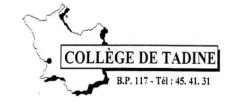 LE CODE DE VIE AU COLLEGE DE TADINE 2018Ce document est à conserver dans mon cahier de texte ou dans mon carnet de liaison pour pouvoir le consulter si besoin.□ Je suis responsable de mon comportement.□ Je réfléchis avant d’agir, je connais les règles de vie. □ Je m’engage à respecter ce code de vie.                                                               Signature de l’élève avec nom et prénom :JE SUIS ABSENT Mes parents préviennent le collège avant 9h  le matin par le moyen le plus simple. A la maison, mes parents remplissent un billet d’absence dans mon carnet de liaison en précisant le motif de mon absence.   A mon retour au collège, je passe par le bureau de la Vie Scolaire et présente mon carnet à l’adjoint d’éducation.Je montre mon carnet aux professeurs lors de mon retour en classe. JE SUIS EN RETARD Retard à 7h30, je me  présente obligatoirement à l’accueil vie scolaire avec mon carnet de liaison.Attention aux retards entre les cours. Lorsque la porte de ma salle de classe est fermée, je me rends directement au bureau de la vie scolaire et mes parents sont prévenus immédiatement de mon retard en classe. Je reste en étude pendant tout le cours.JE NE ME SENS PAS BIEN ATTENTION ! TOUJOURS AVOIR SONCARNET SUR SOIEn cas d’urgence en classe, je demande au professeur d’aller à l’infirmerie. Celui-ci décide ou non de me laisser sortir de la classe. Si oui, il désigne un élève pour m’accompagner à l’infirmerie. A la fin des soins je retourne directement en classe avec le billet de l’infirmerie. Si  je suis en récréation, je me rends seul directement à l’infirmerie. L’infirmerie est ouverte uniquement le lundi et le vendredi.  Les autres jours je vais voir les adjoints d’éducation à l’accueil vie scolaire. CARNET DE CORRESPONDANCE Pour être à jour, le carnet doit : Etre rempli et signé par les parents- Comporter une photographie sur la page de couverture- l’emploi du temps doit être collé au dos- L’autorisation de sortie doit être cochée pour quitter le collège à la fin des cours.  Attention, en cas d’oubli, l’élève doit passer à l’accueil vie scolaire, demander un carnet provisoire pour la journée ou la semaine.Sans carnet,  les autorisations de sorties anticipées seront refusées. Au bout de trois oublis Attention à la retenue. JE N’AI PAS COURS Je dois me rendre obligatoirement en étude à la sonnerie. Un adjoint d’Education me proposera plusieurs choix : L’étude pour travailler ou réviser une leçon, le CDI pour faire une recherche, des devoirs avec supports ou encore la lecture libre. Si le nombre d’élèves en étude est trop important, l’adjoint d’éducation pourra vous emmener sur les plateaux sportifs.  RANGEMENT DES ELEVES A la sonnerie, je me lève et vais me ranger avec les autres élèves  à l’emplacement de ma classe. Je reste calme et attends le professeur. En cas de pluie, il sera proposé aux élèves de se ranger devant les salles de classe.COMMODITES DES ELEVESDes lavabos et des toilettes sont à disposition pendant la journée, avant les cours et pendant les récréations. Je dois prendre mes dispositions pour ne pas aller aux toilettes aux interclasses.RELATIONS ENTRE ELEVESTu es témoin de mots grossiers, de moqueries, de méchancetés à l’attention d’un ou plusieurs camarades. Tu dois en parler avec un adulte de confiance au collège. Si cela se répète souvent tu peux aussi appeler le Point Ecoute 053030NOTRE COLLEGENous prenons tous un grand soin de notre lieu de vie, adultes et élèves. Je signale les vols, les dégradations (tags) dont je pourrais être témoin à un adulte de confiance.RECREATIONS Je dois rester à l’intérieur du collège pendant les récréations c’est-à-dire à l’intérieur de l’espace délimité par des marques rouges et blanches. Je  joue à des jeux qui respectent les camarades, les personnels et le matériel du collège.SALLE D’ETUDE Je respecte le travail des camarades de classe : je chuchote, je reste assis à ma place.Je travaille, révise une leçon, mets à jour mes cours, pense à mon organisation de travail, je lis, je me repose (l’après-midi) DISPENSE EPS Avec dispense médicale : je présente ma dispense à Mme Chaix qui l’enregistre dans pronoteJe vais en cours d’EPS avec ma tenue et je présente ma dispense au professeur qui décidera de mon activité. En cas d’inaptitude prolongée, le professeur, en accord avec Mme Chaix, pourra autoriser l’élève à ne pas se présenter au cours et à aller en étude.Avec dispense exceptionnelle des parents: je me rends en cours avec ma tenue et je présente ma dispense exceptionnelle au professeur. OBJET TROUVE OU PERDU Je me rends à l’accueil vie scolaire, soit pour signaler la perte de l’objet ou du vêtement, soit pour rapporter l’objet trouvé. UTILISATION APPAREIL NUMERIQUE ELECTRONIQUE PORTABLE … Objet précieux Je n’utilise pas de téléphone portable ou de mp3 au collège. Je sais que la prise de photographie est strictement interdite au collège. Je suis responsable de mes affaires et le collège ne sera pas tenu responsable en cas de perte ou de vol.  Un casier est mis à la disposition des demi-pensionnaires pour protéger leurs affaires. Je mets un cadenas pour protéger mes affaires Heures d’ouverture : 7h15/7h30- 11h25/11h35- 12h45/13h- 16h TENUE DES ELEVES Je dois venir au collège habillé d’une tenue commune propre, avoir un langage correct, surtout avec mes camarades, et prendre soin du matériel que le collège me prête. (Interdiction de casser, de marquer le mobilier et les manuels scolaires, marqueurs et stylos blanco strictement interdits au collège)  J’AI BESOIN D’AIDE J’ai un problème trop lourd à porter : Je m’adresse à la personne avec qui je suis le plus en confiance, un professeur, un adjoint d’éducation, Mme Chaix, l’infirmier, un ou une amie. Plusieurs professionnels spécialisés se mettront à ton écoute pour t’accompagner dans la recherche de solutions qui te conviennent.  